第一单元  中国共产党的领导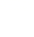 第二课 中国共产党的先进性2.1始终坚持以人民为中心【教材分析】本课内容是必修3《政治与法治》第一单元“中国共产党的领导”中的第二课“中国共产党的先进性”第一框的内容，以一个“探究与分享”导人，包括了两个目的知识。第一目“党的性质和宗旨"，阐释中国共产党的性质、根本立场和根本宗旨，重点讲述党的性质和宗旨决定了党除了工人阶级和最广大人民的根本利益，没有自己特殊的利益。第二目“党的执政理念”，主要阐述了中国共产党始终坚持人民主体地位、坚持以人民为中心，立党为公执政为民是中国共产党的执政理念，坚持立党为公，执政为民的要求。【学情分析】学生对学习中国共产党的初心和使命、中国共产党是中国特色社会主义事业的领导核心、中国共产党以全心全意为人民服务为宗旨等知识有所了解；在日常生活中，学生能通过各种传媒了解与党相关的新闻报道，在居住的环境中感受党组织和党员开展的活动。但是，学生对党的性质、初心和使命、根本宗旨和立场、执政理念等知识缺乏系统认识。为了更好地了解学情，可以在课前进行访谈,了解学生是否清楚党的性质、初心和使命、根本宗旨和立场、执政理念等内容。依据结果确定学生认知和思维，做好教学目标。【教学目标】1.知识目标：（1）知道中国共产党的性质和宗旨。（2）了解中国共产党的执政理念。（3）懂得中国共产党坚持以人民为中心，始终把人民立场作为根本立场。2.能力目标：能够结合实际阐述中国共产党除了工人阶级和最广大人民的根本利益，没有自己的特殊利益。3.情感、态度与价值观目标：通过对本框内容的学习，深刻领会中国共产党之所以能成为百年大党，能领导中国人民不断创造奇迹，就是因为始终未改变自己的性质，始终坚持自己的宗旨，始终做到立党为公、执政为民。【核心素养】1.政治认同：认识中国共产党领导和执政地位的确立是历史和人民的选择，没有中国共产党就没有新中国。认同中国共产党始终坚持以人民为中心，立党为公、执政为民，坚定支持和拥护中国共产党执政的信念。2.科学精神：结合当时的国情，科学的分析中国共产党诞生的背景以及当时中国社会的主要矛盾，梳理辩证思维。坚持马克思主义群众观点，懂得检验一个政党、一个政权性质的试金石是以人民为中心。3.法治意识：注重理论联系实际，通过本框知识学习，明白中国共产党作为中国执政党具有先进性。4.公共参与：通过学习党的知识，培养学生立足实践，报效祖国的爱国情怀，并积极投入实践，参与社会主义现代化建设。【教学重难点】1.教学重点：①党的性质。②党的宗旨。教学难点：党的执政理念。【教学方法】 议题式教学、探究式学习法、讲授法【教学过程】（一）导入新课1.《中国共产党章程》《中国共产党章程》是党的总章程，集中体现了党的性质和宗旨、党的理论和路线方针政策党的重要主张，规定了党的重要制度和体制机制，是全党必须共同遵守的根本行为规范。没有规矩，不成方圆。党章就是党的根本大法，是全党必须遵循的总规矩。党章对党的性质、宗旨、指导思想、奋斗纲领和重大方针政策作出了明确规定，对党员权利和义务作出了明确规定，对党的制度和各级党组织的行为规范作出了明确规定。对党的纪律作出了明确规定，是全党最基本、最重要、最全面的行为规范。2.中国共产党的性质党章规定，中国共产党是中国工人阶级的先锋队，同时是中国人民和中华民族的先锋队，是中国特色社会主义事业的领导核心，代表中国先进生产力的发展要求，代表中国先进文化的前进方向，代表中国最广大人民的根本利益。党的最高理想和最终目标是实现共产主义。中国共产党是中国人民和中华民族的先锋队，中国工人阶级的先锋队与中国人民和中华民族的先锋队是完全一致、高度统一的。我们党从一开始就肩负着阶级和民族的双重使命，不仅代表中国工人阶级的利益，同时代表中国人民和整个中华民族的利益；不仅要为实现工人阶级的利益而奋斗、同时要为中国人民和中华民族的利益而奋斗。我们党要成为中国人民和中华民族的先锋队，就必须顺应时代的发展要求，把社会各阶层的优秀分子凝聚在党内，从而不断增强我们党在全社会的影响力和凝聚力。3.中国共产党的宗旨共产党员的价值取向最基本的是全心全意为人民服务。共产党员的一切言论行为，必须以符合人民群众的最大利益、以为人民群众所拥护为最高标准。中国共产党从成立之日起就把为什么人的问题放在第一位考虑，明确了中国共产党为什么人而成立、为什么人而奋斗。中国共产党始终明确自己为人民而立、因人民而生，把全心全意为人民服务作为自己的根本宗旨。（二）新课讲授本框题“始终坚持以人民为中心”，讲述中国共产党的性质、宗旨和执政理念。重点讲述党的性质和宗旨决定了党除了工人阶级和最广大人民的根本利益，没有自己特殊的利益。中国共产党始终坚持人民主体地位、坚持以人民为中心，立党为公、执政为民是中国共产党的执政理念，坚持立党为公、执政为民的要求。第一框 始终坚持以人民为中心探究与分享：2021年7月1日，习近平在庆祝中国共产党成立100周年大会上发表重要讲话指出:“一百年前，中国共产党的先驱们创建了中国共产党，形成了坚持真理、坚守理想，践行初心、担当使命，不怕牺牲、英勇斗争，对党忠诚、不负人民的伟大建党精神，这是中国共产党的精神之源。”议题：（1）查找资料，了解与党的创建有关的历史纪念物背后的故事，完成下表。（学生交流并回答）（2）结合探究成果，说明中国共产党是如何保持和践行初心的。（学生交流并回答）教师小结：中国共产党从诞生之日起，就把马克思主义鲜明地写在自己的旗帜上，无论处于顺境还是处于逆境，从未动摇对马克思主义的坚定信仰。近百年来，中国共产党不忘初心、牢记使命，围绕救国、兴国、强国的历史逻辑，紧紧依靠人民，完成了新民主主义革命，实现了民族独立、人民解放;完成了社会主义革命，确立了社会主义基本制度;持续推进改革开放，开创、坚持、发展了中国特色社会主义。为中国人民谋幸福、为中华民族谋复兴是中国共产党人的初心和使命，鲜明体现了党的奋斗目标和前进方向，是中国共产党人矢志不渝的政治追求。中国共产党始终坚持以人民为中心，实现好、维护好、发展好最广大人民的根本利益。团结带领全国人民努力奋斗，使中华民族实现从站起来、富起来到强起来的伟大飞跃。1.党的性质和宗旨（1）党的性质：中国共产党是中国工人阶级的先锋队，同时是中国人民和中华民族的先锋队。教师讲解：中国共产党是马克思列宁主义同中国工人运动相结合的产物。相关链接：1847年6月，世界上第一个无产阶级政党——共产主义者同盟建立。马克思、恩格斯在为共 产主义者同盟起草的纲领——《共产党宣言》中指指出:“过去的一切运动都是少数人的，或者为少数人谋利益的运动。无产阶级的运动是绝大多数人的，为绝大多数人谋利益的独立的运动。”议题：诞生于西方的马克思主义，为什么能在中国这样一个东方大国生根、开花、结果?（学生交流并回答）教师小结：恩格斯说:“马克思比我们大家都站得高些，看得远些，观察得多些和快些。马克思是天才，我们至多是能手。没有马克思，我们的理论远不会是现在这个样子。所以，这个理论用他的名字命名是理所当然的。”马克思主义诞生的时候，中国开始遭受西方资本主义的侵略，马克思、恩格斯在他们的著作中多次提到中国，强烈抨击西方资本主义对中国的侵略，并且预见了中国社会将出现的变化。后来俄国十月革命一声炮响，为中国送来了马克思列宁主义，从此，马列主义开始在中国传播，生根发芽、不断壮大，在21世纪开创了科学社会主义的新局面。（2）党的宗旨：人民立场是中国共产党的根本立场。全心全意为人民服务是中国共产党的根本宗旨。教师讲解：党的性质和宗旨决定了党除了工人阶级和最广大人民的根本利益，没有自己特殊的利益，从来不代表任何利益集团、任何权势团体、任何特权阶层的利益，这是党立于不败之地的根本所在。（3）要求：在任何时候，党都应把人民利益放在第一位，保持同人民群众的血肉联系，与人民同甘共苦，坚持权为民所用、情为民所系、利为民所谋，不允许任何党员脱离群众更不允许任何党员凌驾于群众之上。教师讲解：全体共产党员要牢记中国共产党是什么、要干什么这个根本问题，把握历史发展大势，坚定理想信念，牢记初心使命，始终谦虚谨慎、不骄不躁、艰苦奋斗。相关链接：念奴娇·追思焦裕禄习近平(一九九O·七·十五)中夜，读《人民呼唤焦裕禄》一文，是时霁月如银，文思萦系......魂飞万里，盼归来，此水此山此地。百姓谁不爱好官?把泪焦桐成雨。生也沙丘，死也沙丘，父老生死系。暮雪朝霜，毋改英雄意气!依然月明如昔，思君夜夜，肝胆长如洗。路漫漫其修远矣，两袖清风来去。为官一任，造福一方，逐了平生意。绿我涓滴，会它千项澄碧。议题：（1）作为一名中国共产党党员，焦裕禄最宝贵的品质是什么?（2）他的事迹是如何体现中国共产党的性质和宗旨的?（学生交流并回答）教师小结：（1）我们要学习和弘扬焦裕禄牢记宗旨、心系群众、“心里装着全体人民、唯独没有他自己”的精神。（2）全心全意为人民服务是我们党的根本宗旨，也是焦裕禄精神的本质所在。焦裕禄之所以被誉为县委书记的好榜样、共产党员的光辉典范。深受人民群众爱戴，根本原因就在于他始终与老百姓心相连、情相依，同呼吸、共命运，在于他视人民群众为衣食父母、甘当人民公仆。焦裕禄精神，无论在过去、现在还是将来，都永远是亿万人民心中一座永不磨灭的丰碑。★中国共产党的性质、根本宗旨、根本立场教师讲解：1.性质：中国工人阶级的先锋队,同时是中国人民和中华民族的先锋队。2.根本宗旨：全心全意为人民服务。3.根本立场：人民立场。4.使命：为中国人民谋幸福,为中华民族谋复兴。5.联系：①都体现了党同人民群众的关系，体现了党的最大政治优势是密切联系群众。②要求一致：党除了工人阶级和最广大人民群众的利益，没有任何自己特殊的利益，从来不代表任何利益集团、任何权势团体、任何特权阶层的利益。在任何时候,党都把人民利益放在第一位，保持同人民群众的血肉联系，与人民同甘共苦，坚持权为民所用、情为民所系、利为民所谋，不允许任何党员脱离群众，更不允许任何党员凌驾于群众之上。2.党的执政理念探究与分享：《为人民服务》是1944年9月8日毛泽东在中共中央警各团追悼张思德的会上的讲演张思德是四川省仅陇县人，1933年参加红军1937年入党。他参加过长征，作战机智勇敢，曾多次负伤，后因病留在延安做警卫工作。他勤勤恳恳，不计名利，主动要求承担烧木炭这一又脏又累而对技术要求又高的工作。1944年9月5日，在安宾县(今延安市安塞区)石峡峪烧炭时，炭窑崩塌，张思德为保护战友英勇牺牲，年仅29岁。毛泽东在《为人民服务》中指出：“我们的共产党和共产党所领导的八路军、新四军，是革命的队伍。我们这个队伍完全是为着解放人民的，是彻底地为人民的利益工作的。张思德同志就是我们这个队伍中的一个同志。人总是要死的，但死的意义有不同。中国古时候有个文学家叫做司马迁的说过:‘人固有一死，或重于泰山，或轻于鸿毛’为人民利益而死，就比泰山还重；替法西斯卖力，替剥削人民和压迫人民的人去死，就比鸿毛还轻。张思德同志是为人民利益而死的，他的死是比泰山还要重的。”议题：结合中国共产党的性质、宗旨，谈谈你对毛泽东这段文字的理解。（学生交流并回答）教师小结：中国共产党是中国工人阶级的先锋队，同时是中国人民和中华民族的先锋队。中国共产党是中国各族人民利益的忠实代表，除了人民的利益，没有自己特殊的利益：全心全意为人民服务是中国共产党的根本宗旨；中国共产党的历史就是全心全意为人民利益奋斗的历史。张思德是为人民服务的光辉典范、体现了中国共产党人的初心和使命。“为人民服务”的思想，体现了我们党的根本宗旨，也集中体现了共产党人的价值观。（1）内容（内涵）——是什么①立党为公：党的路线、方针、政策都要代表中国先进生产力的发展要求中国先进文化的前进方向和中国最广大人民的根本利益，都要体现国家和民族的共同利益、全体人民的共同理想。②执政为民：党的全部工作必须以中国最广大人民的根本利益为根本出发点和落脚点。教师讲解：立党为公、执政为民是中国共产党的执政理念。中国特色社会主义进入新时代，人民期盼有更好的教育更稳定的工作、更满意的收人、更可靠的社会保障、更高水平的医疗卫生服务、更舒适的居住条件、更优美的环境，期盼孩子们能成长得更好、工作得更好、生活得更好，期盼民主、法治、公平、正义、安全、环境等达到更高水平。人民对美好生活的向往就是我们党的奋斗目标。★中国共产党的执政理念★1.立党为公教师讲解：立党为公是指中国共产党除了最广大人民群众的根本利益外，没有任何的私利私求可言。其核心是“公”字，“公”是国家和民族的公共利益全体人民的共同理想、全社会的公共事务等实体性含义与公平、公正、公开等程序性要求的统一。对中国共产党来说，“公”是指共产主义远大理想与阶段性奋斗目标的统一。现阶段，中国共产党最大的“公”就是全面建设社会主义现代化国家，实现中华民族的伟大复兴。立党为公，就是党的理论、路线、方针、政策以及全部工作都要反映中国先进生产力的发展要求中国先进文化的前进方向，都要体现国家和民族的共同利益、全体人民的共同理想。★2.执政为民教师讲解：执政为民是指中华人民共和国的政权是人民的政权，执政党的权力是人民赋予的，中国共产党坚持为人民掌好权、用好权。其核心是“民字。在当代中国，“民”就是最广大人民，包括全体社会主义劳动者、社会主义事业的建设者、拥护社会主义的爱国者、拥护祖国统一和致力于中华民族伟大复兴的爱国者。中国共产党来自人民，植根人民，服务人民。执政为民，就是党的理论、路线、方针、政策以及全部工作必须以中国最广大人民的根本利益为根本出发点和落脚点，做到权为民所用、情为民所系、利为民所谋。（2）要求（措施）——怎么办①践行全心全意为人民服务的根本宗旨，把党的群众路线贯彻到治国理政全部活动之中，牢记执政党的权力是人民赋予的，坚持为人民掌好权，用好权。②坚持人民立场和人民主体地位，虚心向人民学习，倾听人民呼声，汲取人民智慧，切实做到紧紧依靠人民、一切依靠人民。★人民的期盼更好的教育。                      2.更稳定的工作。3.更满意的收入。                   4.更可靠的社会保障。5.更高水平的医疗卫生服务。          6.更舒适的居住条件。7.更优美的环境。                    8.更丰富的精神文化生活。教师讲解：人民对美好生活的向往是中国共产党的奋斗目标；人民是历史的创造者,是决定党和国家前途命运的根本力量。探究与分享：2013年，习近平在湖南省湘西土家族苗族自治州花垣县十八洞村考察时提出精准扶贫的重要思想。当地县委县政府以这-思想为指导，立足自身，敢想敢干，紧扣“精准”二字，下足功夫他们精准识别贫困对象，精准发展支柱产业，找准村里所具备的劳务经济、特色种植、特色养殖苗绣、旅游服务五个优势;精准改善基础设施，先后实施农村“五改”(改厕、改水、改圈、改厨、改路) 和公共服务设施建设。精准扶贫激发出了十八洞村人走出贫困的志向和动力。经过几年的努力，现在的十八洞村由深度贫困村到136户贫困户全部脱贫摘帽，由跌跌无闻的苗寒到乡村旅游胜地，由精准扶贫首侣地到全国精准扶贫典型，为全国的脱贫攻坚树立了榜样议题：结合十八洞村的变化，谈谈你对立党为公、执政为民的理解。（学生交流并回答）教师小结：人民对美好生活的向往就是我们党的奋斗日标。十八洞村的变化，是在习近平提出的精准扶贫重要思想指导下，当地县委、县政府带领十八洞村村民奋斗才得来的。立党为公就是党的路线、方针、政策都要代表中国先进生产力的发展要求、中国先进文化的前进方向和中国最广大人民的根本利益，都要体现国家和民族的共同利益、全体人民的共同理想。执政为民，就是党的全部工作必须以最广大人民的根本利益为根本出发点和落脚点。坚持立党为公、执政为民，就是要践行全心全意为人民服务的根本宗旨，把党的群众路线贯彻到治国理政全部活动之中，牢记执政党的权力是人民赋予的，坚持为人民掌好权、用好权；就是要坚持人民立场和人民主体地位，虚心向人民学习，倾听人民呼声，汲取人民智慧，切实做到紧紧依靠人民、一切为了人民。★中国共产党切联系群众的必要性和意义★1.必要性教师讲解：密切联系群众是马克思主义政党的本质要求。一方面，马克思主义政党来自人民、植根人民、服务人民，始终代表最广大人民群众的根本利益。另一方面，马克思主义政党是工人阶级的先锋队，只有马克思主义政党才能统一群众的意志和行动，实现好、维护好、发展好最广大人民的根本利益。这两个方面，都要求马克思主义政党必须密切联系群众。★2.意义教师讲解：密切联系群众是我们党的最大政治优势，这是我们党在长期的革命、建设、改革中得出的一条规律性认识。我们党历来重视密切联系群众，把群众路线作为党的生命线，把广泛发动群众、充分依靠群众、密切联系群众作为克敌制胜的法宝。群众路线成为党的根本政治路线，从根本上决定着党的性质，同时还决定着党的领导和党的建设的基本属性和规律。③坚持党在社会主义初级阶段的基本路线，即领导和团结全国各族人民，以经济建设为中心，坚持四项基本原则，坚持改革开放，自力更生，艰苦创业，为把我国建设成为富强民主文明和谐美丽的社会主义现代化强国而奋斗。探究与分享：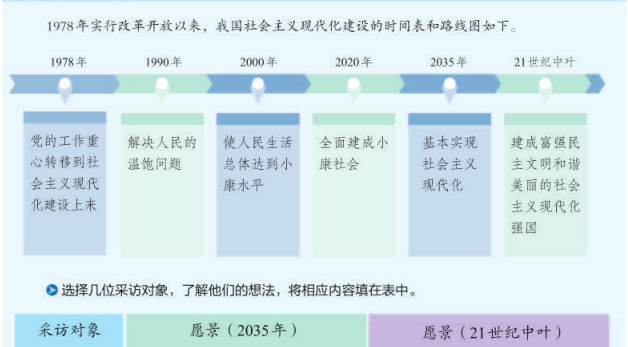 议题：（1）选择几位采访对象，了解他们的想法，将相应内容填在表中。（2）分析访谈结果，找出人们愿景的共同之处。（3）进一步访谈或查找资料，列举人们实现共同愿景所面临的机遇和挑战。（4）就如何实现共同愿景，提出你的建议。（学生交流并回答）教师小结：（1）略。（2）改革开放四十多年来，我国社会生产力水平明显提高，人民生活显著改善，温饱问题已得到解决。随着中国特色社会主义进人新时代，人们的物质性需要不断得到满足，更加期盼更好的教育、更可靠的社会保障、更高水平的医疗卫生服务、更舒适的居住条件，更优美的环境、更丰富的精神文化生活等。这既是我国社会生产力水平显著提高的必然结果，又对我国未来经济社会发展提出了更高要求。（3）本问题具有开放性。对于人们实现共同愿景所面临的机遇与挑战，可以根据采访的实际情况具体说明，也可以分领域加以说明。（4）本问题具有开放性。教师可以提醒学生注意：所提建议是否合乎政策、法律法规；建议是否具有可行性；在建议的实施过程中，党如何发挥作用；等等。（三）新课结束到21世纪中叶，我国物质文明、政治文明、精神文明、社会文明、生态文明将全面提升，全面实现国家治理体系和治理能力现代化，中国特色社会主义制度更加巩固、优越性充分展现，成为综合国力和国际影响力领先的国家，全体人民共同富裕基本实现，我国人民将享有更加幸福安康的生活，中华民族将以更加昂扬的姿态屹立于世界民族之林。中国共产党的性质、根本立场和根本宗旨，决定了党除了工人阶级和最广大人民的根本利益，没有自己特殊的利益。中国共产党始终坚持人民主体地位、坚持以人民为中心，立党为公、执政为民是中国共产党的执政理念，坚持立党为公、执政为民的要求。（四）课堂小结中国特色社会主义进入新时代，人们对生活有了更加美好的期待，正如习近平总书记所言，人民对美好生活的向往永远是我们党的奋斗目标。党始终坚持以人民为中心，忠实践行初心和使命，必然会带领中国人民开创更加美好的未来。这件事情，关乎我们每个人的未来。为此,我们必须从现在做起，从我做起。民族复兴之大任，舍我其谁。名称纪念物的位置纪念物背后的故事北大红楼北京市东城区五四大街新文化运动的大本营，五四运动的策源地，是中国早期马克思主义传播的主阵地。上海中共一大会址上海市黄浦区兴业路1921年7月23日，中国共产党第一次全国代表大会在今上海市黄浦区兴业路召开。红船浙江省嘉兴市南湖1921年中共一大最后一天的会议从上海转移至浙江嘉兴，在南湖的一条游船上胜利闭幕，宣告中国共产党诞生。